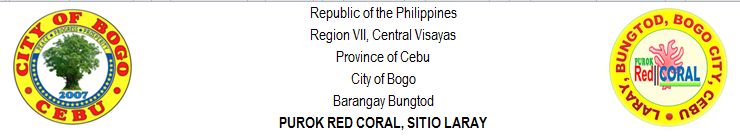 LIST OF PERSONS WITH DISABILITYNO.LAST NAMEFIRST NAMEMIDDLE NAMEGENDERGENDERAGEDATE OF BIRTHID NUMBERDATE ISSUEDNAME OF GUARDIANCONTACT NO.NO.LAST NAMEFIRST NAMEMIDDLE NAMEMALEFEMALEAGEDATE OF BIRTHID NUMBERDATE ISSUEDNAME OF GUARDIANCONTACT NO.1234567891011121314151617181920Prepared by:Certified by: MIRASOL S. TAÑARARIFE D. AVENIDOPurok SecretaryPurok President